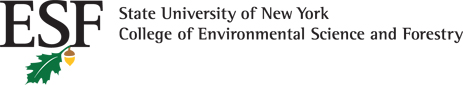 Administrative Approval Form – Curriculum*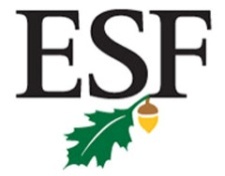 Academic Affairs Committee - ESF Academic GovernanceDate:			Department:		Curriculum Title: 		Name of Requestor:  	Attach to this form a copy of the ESF Minor Curriculum Change Proposal Form with all sections completed. Send the completed documents to curriculum@esf.edu Description of the Change:    -------------------------------------------------------------------------------------------------------------------------For AAC and OAA use Only      Approve        Deny (Explanation if denied):____________________________________________________________________________________________________		_________________									DateAssociate Provost for Academic Affairs*Form to be used for minor changes only.  “Minor” curriculum changes appropriate for administrative approval should be limited to ONE of the following examples: 1) Adding a new course to a curriculum’s list of required courses; 2) Adding a new course to a curriculum’s list of directed elective courses; 3) Revising an existing course that is a part of a curriculum’s list of required courses (i.e. number, prefix, or title change); 4) Revising an existing course that is a part of a curriculum’s list of directed elective courses (i.e. number, prefix, or title change); 5) Adjusting course sequencing within a curriculum that does not change lists of required courses or directed electives or total credit hours, and has no impact on students outside of the major; or 6) Minor changes to curriculum description/language in the college catalog that does not change course tables or total credit hours required for a major.   If two or more of the above changes are proposed, the proposal should be submitted to the Academic Affairs Committee as a minor curriculum change and will not be considered for administrative approval.Approvals will be posted on AAC website.